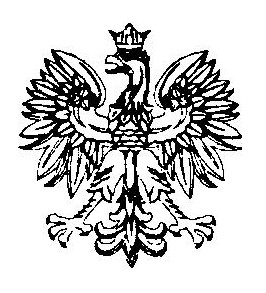 WOJEWODA POMORSKIGdańsk, dnia 13 maja 2024 r.PS-IX.9518.1.2024.MKWystąpienie pokontrolneNazwa i adres jednostki kontrolowanej:Spółdzielnia Socjalna „Heca”, ul. Krótka 9-10, 83-110 Tczew.Przedmiot kontroli:spełnianie przez przedsiębiorstwo społeczne warunków określonych w art. 3, art. 4 ust. 1 oraz art. 5-10 ustawy z dnia 5 sierpnia 2022 r. o ekonomii społecznej (Dz. U. z 2024 r., poz. 113).Okres objęty kontrolą:od dnia 1 marca 2023 r. do dnia 14 marca 2024 r.Podstawa prawna przeprowadzenia kontroli:art. 28 ust. 1 pkt 2 ustawy z dnia 23 stycznia 2009 roku o wojewodzie i administracji rządowej w województwie (Dz. U. z 2023 r., poz. 190), art. 2 pkt 1 ustawy z dnia 15 lipca 2011 roku o kontroli w administracji rządowej (Dz. U. z 2020 r., poz. 224),art. 16 ust.1 ustawy z dnia 5 sierpnia 2022 r. o ekonomii społecznej 
(Dz. U. z 2024 r., poz. 113).Data rozpoczęcia i zakończenia kontroli:data rozpoczęcia kontroli: 14.03.2024 r.,data zakończenia czynności kontroli: 14.03.2024 r.Kierownik jednostki kontrolowanej:organem uprawnionym do reprezentacji podmiotu jest zarząd spółdzielni, funkcję prezesa zarządu spółdzielni pełni p. [……….]*. Skład zespołu kontrolującego:[……….]* – starszy inspektor w Wydziale Polityki Społecznej Pomorskiego Urzędu Wojewódzkiego w Gdańsku – kierujący zespołem kontrolnym,[……….]* – starszy inspektor wojewódzki w Wydziale Polityki Społecznej Pomorskiego Urzędu Wojewódzkiego w Gdańsku – członek zespołu kontrolnego.Informacje wstępne:zgodnie z wpisem nr 0000787352 do Rejestru Przedsiębiorców Krajowego Rejestru Sądowego, kontrolowany podmiot posiada status spółdzielni socjalnej tj. prowadzi działalność gospodarczą, o której mowa w art. 3 ustawy z dnia 6 marca 2018 r. – Prawo przedsiębiorców (Dz. U. z 2023 r. poz. 221 z późn. zm.), jego działalność służy rozwojowi lokalnemu i ma na celu: reintegrację społeczną i zawodową osób zagrożonych wykluczeniem społecznym, zatrudnia co najmniej 3 osoby na podstawie umowy o pracę lub spółdzielczej umowy o pracę, nie przeznacza zysku albo nadwyżki bilansowej uzyskanych z wykonywanej działalności do podziału między swoich członków, udziałowców, akcjonariuszy i osoby w nim zatrudnione,podmiot kontrolowany posiada status przedsiębiorstwa społecznego na podstawie decyzji wojewody Pomorskiego nr 1/2022 z dnia 22 listopada 2022 roku.Ustalenia:Według stanu na dzień przeprowadzenia kontroli tj. 14 marca 2024 r. Spółdzielnia Socjalna „Heca” zatrudnia 11 osób na podstawie umowy o pracę, w wymiarze co najmniej ½ pełnego wymiaru czasu pracy, w tym 7 osób zagrożonych wykluczeniem społecznym; ocena pozytywna tj. kontrolowany podmiot spełnia warunki, o których mowa art. 5 ustawy z dnia 5 sierpnia 2022 r. o ekonomii społecznej (Dz. U. z 2024 r., poz. 113.).Według stanu na dzień przeprowadzenia kontroli tj. 14 marca 2024 r. Spółdzielnia Socjalna „Heca” realizuje 7 indywidualnych planów reintegracyjnych; ocena pozytywna tj. kontrolowany podmiot spełnia warunek, o którym mowa art. 6 ustawy z dnia 5 sierpnia 2022 r. o ekonomii społecznej (Dz. U. z 2024 r., poz. 113.).W okresie objętym kontrolą w Spółdzielni Socjalnej „Heca”, której założycielami są osoby prawne tj. „Fundacja To i Co” oraz „Fundacja Inicjowania Rozwoju Up Foundation” przeprowadzono spotkanie konsultacyjne, o którym mowa w art. 7a ustawy z dnia 27 kwietnia 2006 r. o spółdzielniach socjalnych (Dz. U. z 2023 r., poz. 802); ocena pozytywna tj. kontrolowany podmiot spełnia warunek, o którym mowa art. 7 ustawy z dnia 5 sierpnia 2022 r. o ekonomii społecznej (Dz. U. z 2024 r., poz. 113.).W okresie objętym kontrolą Spółdzielnia Socjalna „Heca” gospodarowała majątkiem z zachowaniem warunków określonych w art. 8 i 9 ustawy z dnia 5 sierpnia 2022 r. o ekonomii społecznej (Dz. U. z 2024 r., poz. 113.); ocena pozytywna tj. kontrolowany podmiot spełnia warunek, o którym mowa art. 7 ustawy z dnia 5 sierpnia 2022 r. o ekonomii społecznej (Dz. U. z 2024 r., poz. 113.).Stwierdzone nieprawidłowości:brak.Ocena kontrolowanej działalności:pozytywna.* - wyłączenia jawności informacji publicznej na podstawie art. 5 ust. 2 ustawy z dnia 6 września 2001 r. o dostępie do informacji publicznej (Dz. U. z 2022 r., poz. 902) w związku z art. 1 ust. 1 ustawy z dnia 10 maja 2018 r. o ochronie danych osobowych (Dz. U. z 2019 r., poz. 1781) dokonał Marcin Kacpura